¡VAMOS A CONFECCIONAR, NUESTRAS NORMAS DE CONVIVENCIA! Lunes 15  de marzo 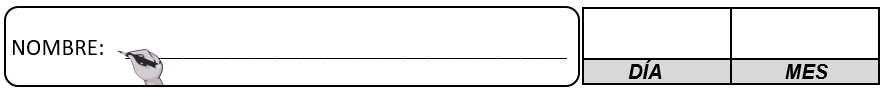 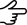                Observa, comenta y pinta las imágenes de las normas de convivencia.          Recorta las imágenes y confecciona un papelografo, con las normas para tu               Sala de clases.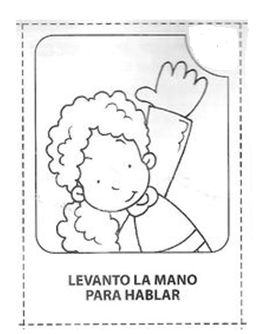 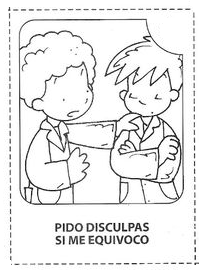 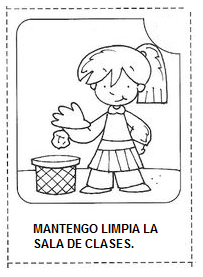 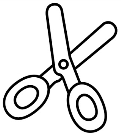 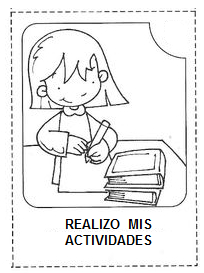 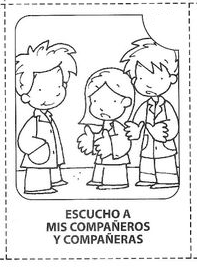 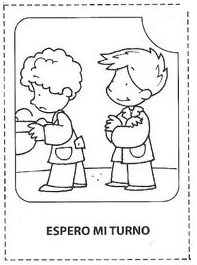 OBJETIVO DE LA ACTIVIDAD: Comunicar temas de su interés, empleando un vocabulario variado cuando se comunica.